CORPORACIÓN EDUCACIONAL  A&GColegio El Prado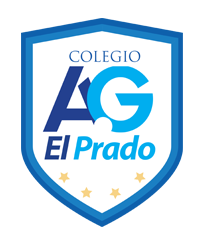 Cooperativa nº 7029 – PudahuelTeléfonos: 227499500  -   227476072www.colegioelprado.cldireccioncolegioelprado@gmail.comRBD: 24790-1 Profesor(a): Rosa Neira Lagos                                                                      CURSO: 8° BásicoGUIA N° 1“Comprensión lectora”Nombre del alumno:____________________________________________________________I.- Lee el siguiente fragmento y luego  responde:"[ ... ] ¿Cómo, para ir contra Jumbaba,podremos penetrar el bosque de los cedros?Gilgamesh, su guardián es un poderoso héroe...Enlil fue quien lo puso allí,Para el terror de los hombres, para que protegiera los cedros.Quienquiera que entre en su bosqueMuere de inmediato".Gilgamesh abrió la boca y dijo a Enkidú:"Quién, amigo mío, es tan elevado...Que puede ascender tan altoY morar para siempre con Shamash?Los días de los hombres están contados,Todo lo que hacen se lo lleva el viento".Enkidú respondió:"Amigo mío, aquel a quien buscamos es temible,Jumbaba, a quien buscamos derrotar,Es Todopoderoso".Gilgamesh le dijo a él, a Enkidú:"Amigo mío,ambos lucharemos contra Jumbaba.Si caigo, mi nombre será inmortal.'Gilgamesh', dirán los hombres,ha ido a luchar contra el todopoderoso Jumbaba.En verdad, haré que mi nombre resuene".                                    Casanueva, G. & Soto, H. (Trad.). (2007). La epopeya de Gilgamesh                                                                                                        Santiago: LOM, (Fragmento)Responde: Defina Epopeya:_____________________________________________________________________________________________________________________________________________________________________________________________________________________Identifica en el fragmento anterior las siguientes características de la epopeyaPersonaje heroicoEl honorValores sociales¿Qué consecuencia crees que tuvieron las palabras de Gilgamesh para el desarrollo de la historia? Fundamenta.________________________________________________________________________________________________________________________________________________________________________________________________________________________________________________________________________________________________________________________________________________________________________________________________________________________________________________________________________________________________________________________________________________Inventa un héroe que encarne los ideales y los valores de nuestra época, y relata una de tus hazañas ambientadas en tu colegio.__________________________________________________________________________________________________________________________________________________________________________________________________________________________________________________________________________________________________________________________________________________________________________________________________________________________________________________________________________________________________________________________________________________________________________________________________________________________________________________________________________________________________________________________________________________________________________________________________________________________________________________________________________________________________________________________________________________________________________________________________________________________________________________________________________________________________________________________________________________________________________________________________________________________________________________________________________________________________________________________________________________________________________________________________________________________________________